Verwende die Dokumente Zusammenfassung Online-Grundlagen und Begriffe Online Grundlagen!Wann siehst du die Startseite des Browsers?
A: Wofür verwendet man einen Web-Browser?
A: Zähle drei Web-Browser auf:
A: Wofür steht die Abkürzung URL? 
A:Wie heißt die URL von Easy4Me?  
A: http ist die Abkürzung von
A: Verschlüsselte Verbindungen kennt man daran, dass in der Adresszeile 
http://  durch ……………… ersetzt wird.Verknüpfungen zu anderen Webseiten nennt man H…………..Ein Modem stellt die Verbindung des Computers zum I…………….. her.Ein Internet-Service-Provider (ISP) ist eine Firma, die eine Verbindung zum I……….. anbietet.Zähle zwei Internetprovider auf: 
A: Instant Messaging ist schriftliche Kommunikation in E……..zeit. (Chatten)Das weltweites Netzwerk, bestehend aus Millionen von Rechnern, 
ist das I………….Auf vielen Webseiten muss man sich mit einem Loginnamen und einem 
P………………. anmelden.Gib zwei Anbieter von E-Mail-Adressen an:
A: Was ist der Benutzername der E-Mail-Adresse office@easy4me.info?
A: Was ist der Domainname der E-Mail-Adresse office@easy4me.info?
A: Was ist die Top-Level-Domain der E-Mail-Adresse office@easy4me.info?
A: Um ein Foto mit einer E-Mail zu übermitteln, sendet man es als A………… mit. 
(Fachausdruck: Attachment)Ich erhalte eine E-Mail und sende diese an Freunden weiter. 
Dazu verwende ich die Funktion W……………….. Mit V…………..…listen können E-Mails an Personengruppen z.B. Vereinsmitglieder versandt werden.Um eine verborgene Kopie einer E-Mails an einen zweiten Empfänger zu sende, setze ich diese Adresse in das ……….-Feld.Wofür steht die Abkürzung CC?
A: Finde zwei Netiquette-Regeln in Bezug auf E-Mails:
A: 
A: Webseiten sind in der Sprache HTML erstellt. Wofür steht die Abkürzung HTML?
A: Wofür steht die Abkürzung TCP/IP?
A: Jeder Computer im Internet hat eine IP-…………………….Favoriten bzw. Lesezeichen im Browser sind Verknüpfungen zu W………………Ein Programm zum Auffinden und Beseitigen von Computerviren nennt man
A: FTP ist die Abkürzung für …………FTP dient zur Übertragung von großen D………….mengen.Das Zeichen @ in E-Mail-Adressen trennt den B……………….. vom D…………namen.Um sicherzustellen, dass eine E-Mail vom angegebenen Absender stammt, wird 
die E-Mail d…………. s………………Finde zwei Firmen (Zertifizierungsstellen), die digitale Zertifikate ausstellen
A: Was bedeuten das Symbol  in der Symbolleiste des Browsers?
Was geschieht, wenn man darauf klickt?
A: Die Webseite wird neu …………………….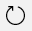 Podcasts sind Mediendateien (A……..dateien oder V…………dateien), die im Internet angeboten werden.